Al Dirigente Scolastico Istituto Comprensivo Luigi Galvani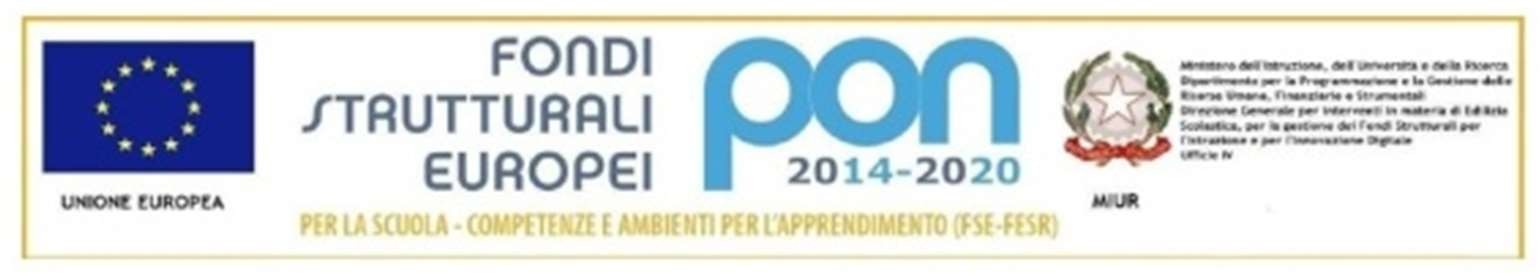 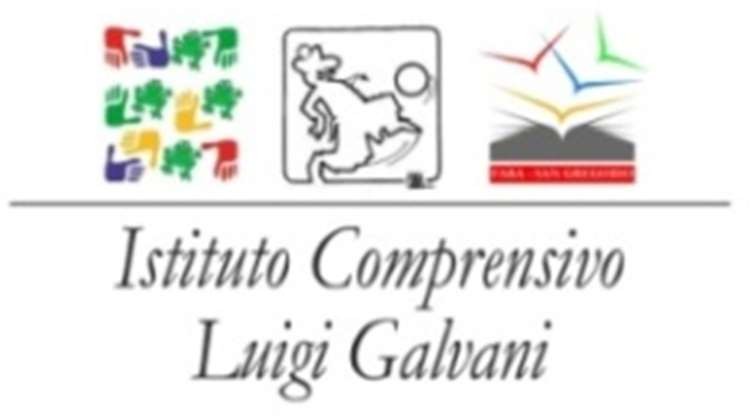 OGGETTO: DICHIARAZIONE LIBERATORIA PER LA PUBBLICAZIONE DI DATI E IMMAGINII sottoscrittiGenitori/esercenti la potestà genitoriale dell’alunn_OGGETTO: AUTORIZZAZIONE USCITE DIDATTICHE IN ORARIO CURRICOLAREI sottoscrittiFrequentante la classe 	sezione_Genitori/esercenti la potestà genitoriale dell’alunn 	AUTORIZZANONON AUTORIZZANOL’effettuazione e l’utilizzo di fotografie, video o altri materiali audiovisivi contenenti l’immagine, il nome e la voce del/la proprio/a figlio/a, all’interno di attività educative e didattiche per scopi documentali, formatici e informativi.Le immagini e le riprese audio-video realizzate dalla scuola, nonché gli elaborati prodotti dagli studenti durante le attività scolastiche, potranno essere utilizzate esclusivamente per documentare e divulgare le attività della scuola tramite il sitoFrequentante la classe_ 	sezione 	AUTORIZZANOinternet d’istituto, pubblicazioni, mostre, corsi di formazione, seminari, convegni e altre iniziative promosse dall’istitutoIl/La propri 	figli_	ad uscite nell’ambito del territorio del Comune di Milano, a piedi e/o con mezzi pubblici, per visiteanche in collaborazione con altri enti pubblici.La presente autorizzazione non consente l’uso delle immagini in contesti che pregiudichino la dignità personale ed il decoro e comunque per uso e/o fini diversi da quelli sopra indicati. La presente autorizzazione è da ritenersi valida per tutto il corso di studi dell’alunno/a presso le scuole dell’Istitutoculturali guidate attinenti l’attività didattica.SOLLEVA Comprensivo Luigi Galvani.Milano, lì  	I genitori dell’alunno/a (o chi ne fa le veci)L’Istituto da responsabilità che esulano la normale custodia e vigilanza degli alunni e che ogni responsabilità per danni cagionati dall’alunn dovuti a negligenza, imprudenza o inosservanza delle regole di condotta impartite dai docenti accompagnatori. La presente autorizzazione è da ritenersi valida per tutto il corso di studi dell’alunno/a presso le scuole dell’Istituto Comprensivo Luigi Galvani.Informativa ai sensi dell’art. 13 del D. Lgs. N. 196/2003. L’Istituto Comprensivo Luigi Galvani, quale titolare e responsabile del trattamento, informa che i dati personali da Lei conferiti con la presente liberatoria saranno trattati con modalità cartacee e telematiche della Scuola stessa, nell’ambito della gestione dell’attività scolastica, nel rispetto della vigente normativa e degli obblighi di riservatezza; in tale ottica i dati inerenti gli alunni, ivi incluse le immagini, verranno utilizzati per le finalità strettamente connesse e strumentali alla gestione dell’attività scolastica.Il conferimento dei dati è facoltativo. Peraltro, l’eventuale rifiuto a fornire i dati personali comporterà l’oggettiva impossibilità per la scuola di dare corso alle procedure previste per l’inserimento dei dati sul web. In qualsiasi momento Lei potrà esercitare tutti i diritti indicati dall’art. 7 del D. Lgs. 196/2003, in particolare la cancellazione, la rettifica o l’integrazione dei suoi dati. Tali diritti potranno essere esercitati secondo le modalità indicate dall’art. 9 del Codice Privacy inviando comunicazione scritta a codesto Istituto Comprensivo.Milano, lì  	I genitori dell’alunno/a (o chi ne fa le veci)